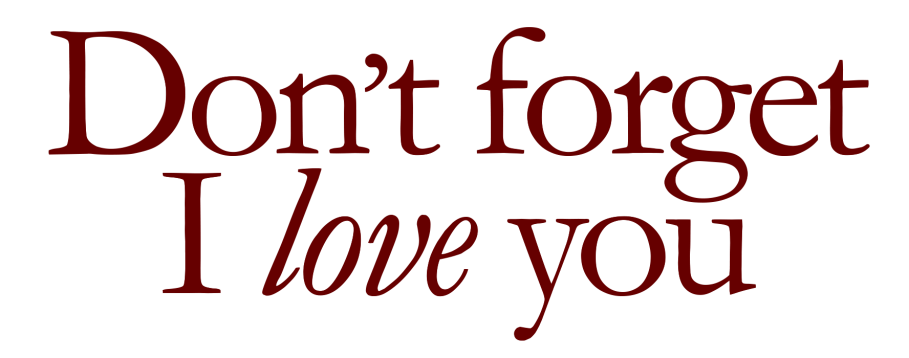 Johnson Production GroupPress KitOne-LinerWhen on her thirtieth birthday Taylor opens a buried time capsule left to her by her deceased mother, she unearths a list of life altering challenges her mom wants her to do, forcing Taylor out of her comfort zone and allowing her to fall in love.SynopsisIt’s Taylor’s 30th birthday and so far it’s been like any other day - which is just how she likes it - starting with an anti-anxiety exercise as she heads into work as the sole proprietor of Space to Live for all your organizational needs. The only thing different seems to be the new cute neighbor, Josh, who has moved in across the street and who seems to be an unorganized mess. But the gift of a map is about to make Taylor’s uneventful birthday a life altering one when the map leads her to a buried time capsule.  With the help of her dad she opens the time capsule and discovers her deceased mother has left her 6 numbered envelopes with the instructions to open them consecutively over the course of 6 weeks. In each one is a challenge her mother wants her to complete, challenges that her mother - aware of Taylor’s many anxieties that hold her back - knew would expand her horizons. The first challenge… “get to know someone new”. For someone who gets socially anxious, this proves harder than Taylor realized but thankfully her new neighbor, Josh, knocks on her door in a desperate search for a can opener. After a brief introduction, Taylor thinks she has successfully accomplished the first task, but, as her father points out, Taylor wasn’t technically the one who reached out to meet Josh, not to mention she didn’t really get to “know” him. So Taylor tries harder and makes a concerted effort (for her mother’s sake) and brings Josh a “welcome to the neighborhood” casserole. When Josh’s adorable daughter, Chloe, asks her to stay for dinner, Taylor finds it hard to say no. Over dinner she learns more about Josh - how he’s a single dad and college gym coach.The next week arrives and Taylor opens the 2nd envelope which reads… “Do something you’re afraid of”. Taylor is at a loss. She’s afraid of everything! But after helping Chloe work through her own anxieties over delivering a class presentation, Josh offers to help Taylor in return. Together they take on a breathtaking suspension bridge to tackle Taylor’s fear of heights. With his fearless nature, Josh helps Taylor overcome and she surprises herself when she is left exhilarated by her accomplishment.   And so the weeks unfold… envelope 3 reads “Play hooky for a day and do nothing or anything you want.” This throws Taylor for a loop since she has never missed a day of work and always has a “to-do” list on the go. But Taylor gives it a go and finds her “doing-nothing-day” is very fulfilling, especially when she helps Josh organize his very unorganized new home. With each challenge Josh helps her overcome, Taylor finds herself falling for him; something which terrifies her more than anything, especially when while organizing his home Taylor finds an engagement ring meant for Josh’s close family friend, Sara. Though seemingly fearless, Josh has always harbored one fear… that he would not be enough for his daughter and so resolved, before he met Taylor, to propose to Sara so Chloe would have a mother figure in her life. But what Josh didn’t bargain for is truly falling in love with Taylor as he’s pulled into the excitement of the challenges. When Taylor opens envelope #4 which reads… “Join a team” it seems like an easy challenge which proves harder than she expected since she is anything but sporty. Even Josh’s attempts at teaching her how to throw a football or catch a baseball proves comical at best. Then Josh has an idea where Taylor won’t need to have skill, just have fun. Josh invites her to play in Chloe’s house league basketball game which he coaches, a league which doesn’t keep score and where there are no losers, just kids having fun.At first Taylor is worried the kids will think it’s silly that a grown-up is playing with them but she ends up having a blast!The next challenge is “Be spontaneous”. Now this is something Taylor has never been good at and she is truly at a loss of what to do. Josh points out how being spontaneous means not planning it out, just doing it. She tries to fly by the seat of her pants and go grocery shopping… without a list - but finds she just ends up with three papayas. When she learns from her father that he and her mom used to open a road map, close their eyes and pick a place to drive to with no plans, Taylor decides this is what she’ll do. She shuts her eyes, picks a place and when she looks up she sees Josh across the street.  In a moment of true spontaneity, she asks him to tag along. Together they experience an incredibly fun and inevitably romantic road trip which takes them to a farm where they experience something truly unusual…goat yoga!The 6th week has finally arrived. Taylor is excited to open the envelope since the journey thus far has proven incredible. But when she reads the words… “Tell someone I Love you” her heart drops. Can she do this?  Taylor gathers her wits about her and sets out to conquer what could be the greatest fear… telling Josh she has fallen in love with him. But when she mistakenly thinks she has interrupted Josh’s proposal to Sara, she suffers a panic attack and never gets the words out.  When she tells her dad she doesn’t think she can do it, he reveals that he met her mother as a result of the same challenges her grandmother posed to her mother on her birthday. Taylor is floored since she had always assumed her mom had always been fearless. Bolstered by this revelation, Taylor knows she has to do it, not just for her mother, but for herself. She seeks Josh out and unwittingly proclaims her love for him in front of his college basketball team. Horrified, she tries to hurry off but before she can run and hide he calls to her “I love you too.” Taylor stops in her tracks. She can’t believe it. She turns and plants a very thrilling, spontaneous kiss on Josh, fulfilling her mother’s final wish and overcoming the greatest fear of all.ProducersExecutive ProducerTIMOTHY O. JOHNSONCo-Executive ProducerJOSEPH WILKAProducerNAVID SOOFISupervising ProducerOLIVER DE CAIGNYKey CastKey Cast BiographiesEMILIE ULLERUPEmilie Ullerup-Petersen was born in Denmark, where her father Ove Ullerup-Petersen, a Jurist and Diplomat and a decorated Ambassador of Denmark in Vietnam, held the title of Lord Chamberlain for the Danish Royal Family.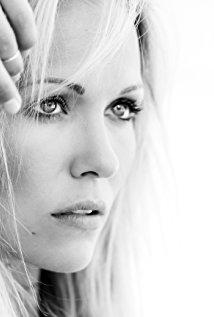 It was always been her ambition to become an actress. When she graduated from high school in Copenhagen in 2003, she moved to Vancouver to pursue acting as a career. She studied at the Vancouver Film School and graduated in 2005.Her first role was that of Julia Prynne in the hit sci-fi TV show Battlestar Galactica (2004). She also played the part of Sandra in the first episode of Blood Ties (2006). She was one of the main characters in the ground breaking series Sanctuary (2008) where she starred alongside Amanda Tapping. Since that time she has been seen in many movies & TV series, starring in multiple TV movies in the last few years and Bree O'Brien on the Hallmark Channel drama series Chesapeake Shores.CLAYTON JAMESClayton James was born in North Vancouver, British Columbia. Raised by a single mother. Clayton grew up playing many sports. He fell in love with hockey and from age 6 was playing as a goalie. He also fell in love with the North Shore mountains where he found a passion for free ride mountain biking. He worked at the famous Deep Cove Bike Shop which housed some of the pioneers for making mountain biking famous to North Van. He would continue to race downhill excelling in his category. In his teenage years he started making his first films which started with free ride mountain bike videos in which he edited, and starred in with his childhood friends.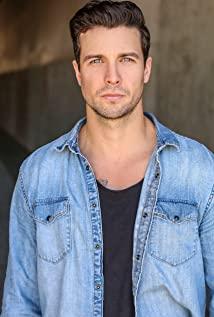 Clayton began commercial auditions at age 21 when a family friend recommended a meet with a local talent agent John Davies. In his first commercial workshop a vibrant acting coach by the name of Andrew Mcilroy burst into the class. Clayton heard Andrew's passion and decided to join one of his classes. It was there Andrew inspired Clayton to pursue a career in acting. Since then he continues to train in both LA and Vancouver.He has worked on TV Shows such as Arrow, Supernatural (U.S. TV series), The Killing, Fringe, and King & Maxwell. A break came starring opposite Rachel Hunter in Her Infidelity in 2015. As well as the fun role of portraying Kevin Federline, Britney Spears ex, in the Britney Tv movie for Lifetime. Not to mention his work on the award winning short film I Love You So Much It's Killing Them.Clayton is working on Hallmark's When Calls the Heart. As well as supporting roles in TV Movies, independent shorts, and feature films.DAPHNE HOSKINSDaphne Hoskins is an actress, known for Brahms: The Boy II (2020), The Baby-Sitters Club (2020) and 53 Days: The Abduction of Mary Stauffer (2019).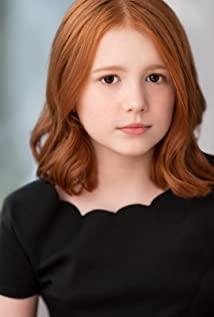 TEAGAN VINCZE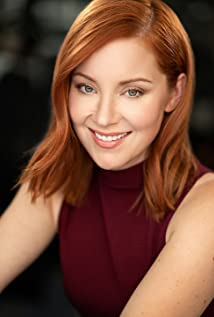 Teagan Vincze was born on March 23, 1984 in Vancouver, British Columbia, Canada. She is an actress and producer, known for The Unauthorized Melrose Place Story (2015), Daughter (2019) and Rookie Blue (2010)ROBERT WISEDENRobert Charles Wisden is an English actor who has an extensive career in Canadian and American film and television. Best known for playing U.S. President Richard Nixon in the 2009 American neo-noir superhero film Watchmen, he has acted on many series, including Da Vinci's Inquest, Smallville, The X-Files and Jeremiah.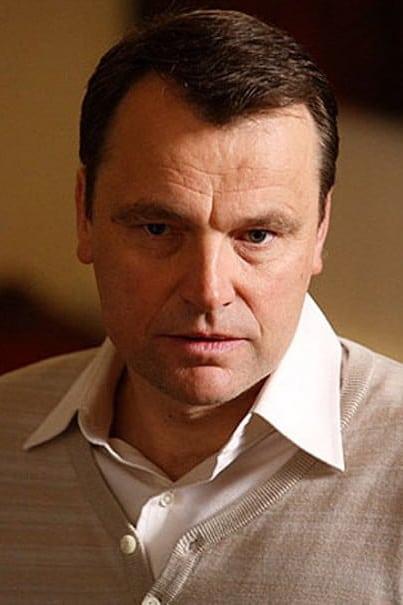 Production CreditsFull CastCasting byJUDY LEEProduction DesignerMAURICE CURTINDirector of PhotographyANDY HODGSONEdited byDEVIN TAYLORMusic byMARY ANCHETALine ProducerCHRIS IPPOLITOSupervising ProducerOLIVER DE CAIGNYCo-Executive ProducerJOSEPH WILKAExecutive ProducerTIMOTHY O. JOHNSONProduced byNAVID SOOFIWritten byBARBARA KYMLICKADirected byCHRISTIE WILLFull CrewProducer BiographiesTIM JOHNSON – Executive ProducerTim Johnson is among the most active and reliable producers in the business thanks to top rate productions and global distribution appeal. Johnson is also responsible for producing the international hit series, DR. QUINN, MEDICINE WOMAN for CBS for over 5 seasons. During his 100-episode tenure, he also developed and produced the original docu-drama COLD CASE for CBS network, which was the very first program to integrate television with the Internet.Johnson has produced over 150 movies, 15 globally released series for every major US network - including ABC, Disney, CBS, NBC, Netfly, FOX and Sony.JOHNSON PRODUCTION GROUP The Johnson Production Group contracts globally to produce television content for international networks, studios and distributors. Based in Los Angeles and Vancouver, British Columbia, the company manages production, facilitates development and financing, procures distribution and guarantees quality and timely execution of its programs. While costs have gone up, so has the demand for quality. No longer is good enough, good enough. Johnson Production Group serves that segment when a show needs to be "A" quality, but produced efficiently enough to meet a locked budget. JPG specializes in value, protection of creative elements, and delivery of a quality finished product.NAVID SOOFI – Producer
Navid is the primary producer for Novus Ordo Seclorum. Navid’s passion for filmmaking along with his business and engineering background plays an important role in creating a successful and transparent business model. Navid has been in the entertainment industry for more than 13 years and has produced over 50 feature films, TV shows and commercials that have been featured on national television, international theatres, and new media platforms. His credits include Over the Moon in Love, The Mistletoe Secret, Random Acts of Christmas, Love Unleashed, Identity Theft of a Cheerleader, and A Mother on the Edge.OLIVER DE CAIGNY– ProducerOliver De Caigny is a Canadian producer originally from Belgium, his background in financing, production, and post production makes him a well-rounded producer for any type of production. His experience in financing and production agreements (film and TV series and movies-of-the week), distribution agreements (both domestic and foreign) as well as international co-productions, Canadian tax credit, Telefilm Canada and Canada Media Fund incentives provides him with a well-rounded background in development, production and distribution for motion pictures, television series and productions.CHRISTIE WILL WOLF– DirectorChristie Will Wolf studied at Emerson College in Boston MA, and the College of Charleston in SC. She earned a BA in Business Arts Management, in addition to a BA in Theatre Performance (concentrating in Music Theatre and Film). Christie also earned a BFA in Art History, along with receiving a 'Leadership in the Arts' Distinction Award, upon graduation.Following University, Christie graced stages across North America, before moving to Los Angeles where she worked as an actress, model, and emerging director and writer. During this time, she split the year by living between Vancouver Canada and Los Angeles California. In Vancouver, Christie founded the first avant-garde black box theatre; The Beaumont Playhouse (based on the teachings of Sanford Meisner; Christie was a long time student of Robert Carnegie's 'Playhouse West' in Los Angeles). It was during her time back in the theatre that Christie honed in on her writing and directing for the stage. After finding success and audiences within the theatre scene, Christie soon transposed her efforts into film.Career: Her first short film 'Dysfunction' was received with critical acclaim, encouraging Christie to focus her creative aspirations to further writing and directing for the big and small screen. She worked as Peter Berg's director's assistant (Smokin Aces, Friday Night Lights, Hancock, The Rundown), before moving into Senior Executive in Business Development for singer/ entertainer Paula Abdul (responsible for the development of Paula's first reality show 'Hey Paula'). From this position, Christie focused her sights on directing electronic press kits for feature films, and learning the business of movie production. Her sharp storytelling, and creative approach to these electronic press kits, made for happy distributors and producers. She quickly moved into a producer’s seat, after earning the respect from her colleagues and peers.After successfully producing (co-producing & associate producing) on various film and televised projects, Christie naturally segued into writing and directing feature films.As a new female writer, director, producer on the Hollywood scene, Christie's work has been described as "fresh, often providing an uncontrived social commentary on Hollywood" (ref: TS 2006). Her writing and directing has also been described as "authentic, uncensored, and female centric; Christie Will is one of those emerging talents to keep your eye on" (The Sun)Christie lives on the West Coast between Los Angeles, California, USA, and Vancouver, British Columbia, Canada.Billing BlockJohnson Production Group Presents “DON’T FORGET I LOVE YOU”
starring  EMILIE ULLERUP  CLAYTON JAMES  DAPHNE HOSKINS  TEAGAN VINCZE  ROBERT WISDEN Casting by JUDY LEE  Production Designer MAURICE CURTIN  Director of Photography ANDY HODGSON  Edited by DEVIN TAYLOR Music by MARY ANCHETA  Line Producer CHRIS IPPOLITO  Supervising Producer OLIVER DE CAIGNY  Co-Executive Producer JOSEPH WILKA  Executive Producer TIMOTHY O. JOHNSON  Produced by NAVID SOOFI  Written by BARBARA KYMLICKA  Directed by CHRISTIE WILL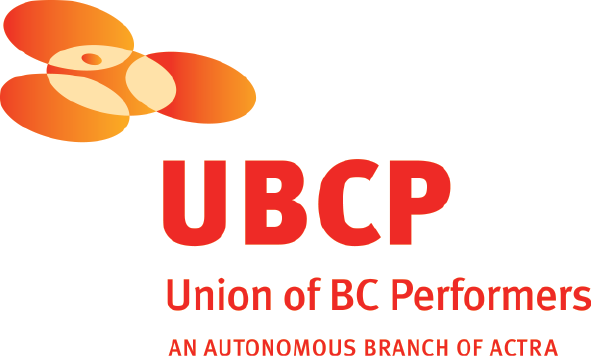 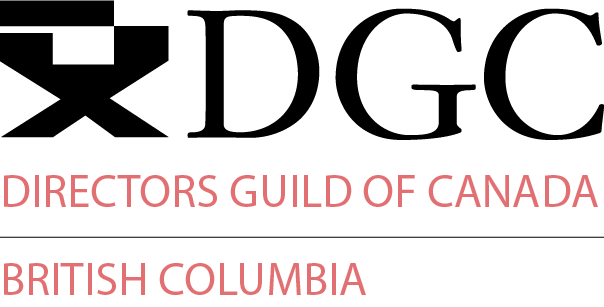 The Canadian Film or Video Production Tax Credit
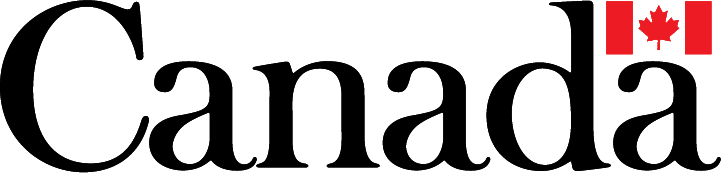 With the participation of the Province of British Columbia 
Film Incentive BC© MMXXI Eros Productions Inc. All Rights Reserved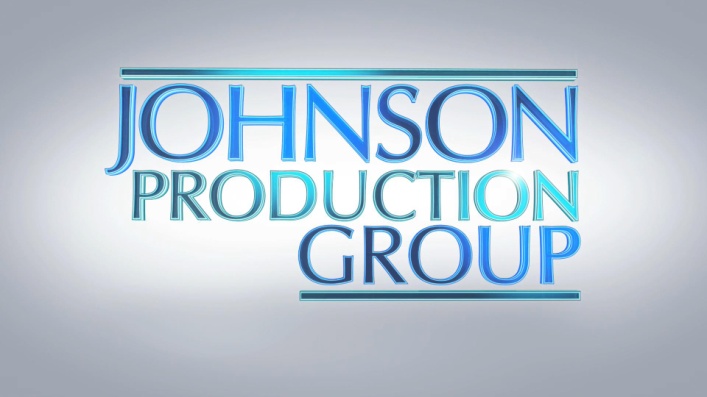 Meta DataLONG (max 3000 characters) synopsisIt’s Taylor’s 30th birthday and so far it’s been like any other day - which is just how she likes it - starting with an anti-anxiety exercise as she heads into work as the sole proprietor of Space to Live - For all your organizational needs. The only thing different seems to be the new cute neighbor, Josh, who has moved in across the street and who seems to be an unorganized mess. But the gift of a map is about to make Taylor’s uneventful birthday a life altering one when the map leads her to a buried time capsule.  With the help of her dad she opens the time capsule and discovers her deceased mother has left her 6 numbered envelopes with the instructions to open them consecutively over the course of 6 weeks. In each one is a challenge her mother wants her to complete, challenges that her mother - aware of Taylor’s many anxieties that hold her back - knew would expand her horizons. The first challenge… “get to know someone new”. For someone who gets socially anxious, this proves harder than Taylor realized but thankfully her new neighbor,Josh, knocks on her door in a desperate search for a can opener but, as her father points out, Taylor didn’t really get to “know” him. So she makes Josh a “welcome to the neighborhood” casserole. When his adorable daughter, Chloe, asks her to stay for dinner, Taylor finds it hard to say no. Over dinner she learns more about Josh - how he’s a single dad and college gym coach.And so the weeks unfold…envelope 2 reads “Do something you’re afraid of”. Envelope 3 reads “Play hooky for a day and do nothing or anything you want.” Having been pulled into the excitement of the challenges, Brad is on hand when Taylor opens envelope #4 which reads… “Join a team” and #5 “Be spontaneous”, both of which he gets involved in. Together they experience lots of surprisingly romantic fun.The 6th week has finally arrived. Taylor is excited to open the envelope since the journey thus far has proven incredible. But when she reads the words… “Tell someone I love you” her heart drops. Can she do this? Taylor knows she has fallen in love with Josh but she’s terrified to tell him. After all she’s never done anything in her life she wasn’t sure about and how can she be sure he loves her back? Taylor gathers her wits about her and sets out to conquer what could be the greatest fear… telling Josh she has fallen in love with him. But when she mistakenly thinks she has interrupted Josh’s proposal to Sara, she suffers a panic attack and never gets the words out.  Taylor knows she has to do it, not just for her mother, but for herself. She seeks Josh out and unwittingly proclaims her love for him in front of his college basketball team. Horrified, she tries to hurry off but before she can run and hide he calls to her “I love you too.” Taylor stops in her tracks. She can’t believe it. She turns and plants a very thrilling, spontaneous kiss on Josh, fulfilling her mother’s final wish and overcoming the greatest fear of all. (2972)MEDIUM (max 500) synopsisWhen Taylor opens her deceased mother’s time capsule she discovers a list of life altering challenges her mom wants her to do before she turns thirty, forcing Taylor out of her comfort zone and allowing her to fall in love. (223)SHORT (max 100 characters) synopsisTaylor’s late mother leaves her a list of life altering challenges, allowing her to fall in love. (97)5 KEY WORDSTime capsule, mother, envelopes, spontaneityCHARACTERTaylor JonesJoshChloeSaraRichard JonesACTOREMILIE ULLERUPCLAYTON JAMESDAPHNE HOSKINSTEAGAN VINCZEROBERT WISDENActorsRoleEMILIE ULLERUPTaylor JonesCLAYTON JAMESJoshDAPHNE HOSKINSChloeKATERINA NEUHAUSBaristaTEAGAN VINCZESaraROBERT WISDENRichard JonesDEVON ALEXANDERKyleGRACE BEEDIEMarthaANDY HODGSONClientCHAD SAYNTHOMAS STANFORD
NAVID SOOFI
CHRIS IPPOLOTOStunt CoordinatorAssociate ProducerProduction ManagerLine ProducerJEFF CROFTFirst Assistant DirectorAKRAM FAKHFAKHSecond Assistant DirectorHELEN GRACE BURNETTSet DecoratorsLAURA STREETOn Set DresserSAMANTHA TWISTSet Decorator BuyerPHILIP WONGDressersSONIA MAHBOBLUANA SIMONSROBERT BELOKJODIE BROOKMANRONIN DEVINEJOELY OSIKABABAK GOLKARArt DirectorKARIE GODTHJAELPSENProps MasterSTEPHANIE WEBBPropsJEANNE HUDEMAHair StylistKATHLEEN FOWLSTONEMake-upNELL GAGANJADEN DEVINECostume DesignerSOPHIA NIEWERTHAssistant Costume DesignerVALERIE SMITHSet SupervisorMATTHEW PASSARELLITruck CostumerSEAN COXCamera OperatorBAURZHAN DOSMAGAMBETOVFirst Assistants CameraTITOUAN FOURNIERKAMA SOODSecond Assistants CameraCHARLES HADRIANTHOMAS WANGSUNG YOUNG PARKSteadicam OperatorADRIANNA HANKINSGafferEVAN MOYERBest BoyElectricALECK CAMPBELLElectricERIK MORTENSENKey GripMARC O’REILLYBest BoyGripJENNIFER SCHOFIELDDolly GripPETER GIBSONTransport CoordinatorCHRIS WILDTransport CaptainGORDON MACKAYDriversSCOTT REDBURNSAEED SODEYFBARRY HUNTSecurity CoordinatorTARRANT GIBSONSecurityCELESTE CROWELocation ManagerANA NUNESAssistant Location ManagerCARTER VILLEGNE-GAMACHEKey Location AssistantsSHANE CLARKWAYNE TOEWSKYLE EASTMANLocation AssistantsLEONARDO MORETTOAARON LANDYIMING XUSUSAN P. HOWEYROBIN LAWRENCELUCA OCERTONRON P. OSIOWYProduction Sound MixerDARCY BECKBoom OperatorCHRISTOPHER DOERKSENScript SupervisorPARALEE COOKProduction AccountantJAY DEACHMANProduction Accountant AssistantTHOMAS STANFORDBusiness AffairsJEFF DESMARAISProduction CoordinatorTRAVIS HOLLOWAYCraft Service/First AidKRISTEN KEITHCraft Service/First Aid AssistantsMICHAEL HOLSTEINRYAN TOUCHETCOVID SpecialistCHRIS BILLIONThird Assistant DirectorADAM RUMPELBackground CoordinatorTASTEBUDS MOBILECateringCATERINGBILL SCHILDPATTCaterersSHARON TOUCHETMAIA MICHAELSCasting AssistantLA HILTSExtras CastingJULIE MILLERStand-InCOASTAL CLEARANCESScript Clearances byCHANDLER FOGDEN ALDOUS LAW CORPORATIONLegal Services byFRONT ROW INSURANCE BROKERSInsurance byLEAH MYERSPost Production SupervisorTIM SPENCEPost Production CoordinatorRON PENCHALAIYAAssistant EditorRAYNE MUIRSecond Assistant EditorSEÁN TRAVERSColouristMAVERICK POST GROUPSound Facilities Provided byGREGOR PHILLIPSSupervising Sound EditorGREGOR PHILLIPSRe-Recording MixerAARON OLSONDialogue EditorRYAN THOMPSONSFX EditorALEX MACIAFoley ArtistsDEVON QUELCHMELANIE ENGADR Recordist